.Dance begins 16 counts after heavy beat.[1-8] Walk, walk forward right, left, Right syncopated rocking chair, Repeat[9-16] Side right, cross left behind, Weave to left, ¼ turn left, rock, recover.[17-24] ½ Shuffle turn right, Rock recover, ½ Shuffle turn left, Rock recover.[25-32] Step Back, Together, Sway out-out, sway in-in, syncopated hips bumps.Start againContact: wdug42@yahoo.comDon't Mess With The Family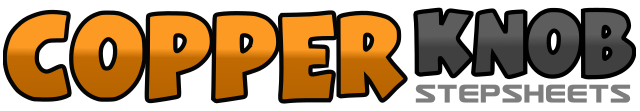 .......Count:32Wall:4Level:Beginner.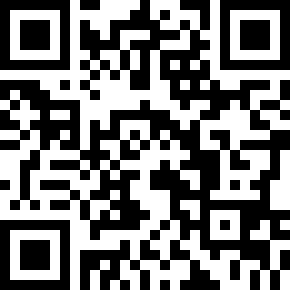 Choreographer:Doug Mazzola (USA) - December 2017Doug Mazzola (USA) - December 2017Doug Mazzola (USA) - December 2017Doug Mazzola (USA) - December 2017Doug Mazzola (USA) - December 2017.Music:Woke Up This Morning - Alabama 3Woke Up This Morning - Alabama 3Woke Up This Morning - Alabama 3Woke Up This Morning - Alabama 3Woke Up This Morning - Alabama 3........1,2,3&4&Walk forward right, left, syncopated rocking chair on right forward & back5,6,7&8&Walk forward right, left, syncopated rocking chair on right forward & back1,2,3&4&Step side right, Cross left behind right, cross right in front of left, step side left, cross right behind left, step side left.5&6&7,8Cross right in front of left, step side left, cross right behind left, step left ¼ turn left, rock forward on right, recover back onto left.1&2,3,4½ turn to the right shuffle RLR, Rock forward on left, recover back unto right.5&6,7,8½ turn to the left shuffle LRL, Rock forward on right, recover back onto left.1,2,3,4Step back on right, step left beside right, step right out to side with sway, step left out to side with sway.5,6,7&8&Step right in with sway, step left in with sway, bump hips forward & back RLRL.